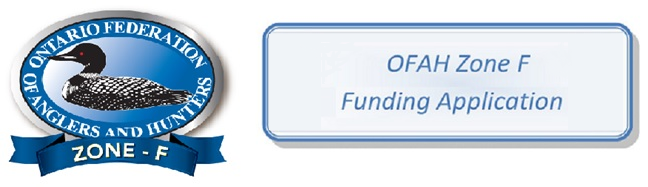                                       OFAH Zone F Request For Funding (RFF)NAME OF ORGANIZATION: _______________________________________________________________CANADA POST MAILING ADDRESSCONTACT NAME: _____________________________ POSITION: _________________________________ STREET ADDR: _________________________________________________________________________ CITY: ___________________________  POSTAL CODE: _____________________ PHONE: ___________________ EMAIL: _________________________________ FAX: ________________ CHARITABLE REGISTRATION # ____________________________________________________________ OFAH Member?  Yes__  No__  Membership number: _______________Name cheque should be made out to if application is approved: _________________________________Has your organization applied previously for funding? Yes __ No__   If yes, what year________________ Has your organization previously received funding? Yes__ No__   If yes, what year__________________Has a request been done with another Zone  Yes __  No ___ ELIGIBILITY Does this project:1. Conserve or enhance natural habitat. _______2. Promote, cooperate, or participate in conservation education. __________3. Promote and support scientific research in the areas of fish and wildlife. ______4. Promote and enhance the wise use of fish, wildlife and natural resources. _________ 5. Cooperate with other organizations in conservation. __________ PROJECT OVERVIEW (please be brief with your answer)Project title: ___________________________________________________________________________ Project objectives: _____________________________________________________________________________________ __________________________________________________________________________________________________________________________________________________________________________Project location: ___________________________________________________________________________________ Project duration: Start date ______________________ Completion date: ________________________Project cost: $ _________________________ Amount of Funding being requested: $ ________________ Grant Application:  DETAILS OF PROJECT (Please be as specific as possible with your answer, attaching pages if necessary)_______________________________________________________________________________________ ________________________________________________________________________________________________________________________________________________________________________________ ________________________________________________________________________________________________________________________________________________________________________________________________________________________________________________________________________________________________________________________________________________________________ Project Funding Partners: (Please list other planed sources of project resources) _____________________________________________________________________________________ ____________________________________________________________________________________________________________________________________________________________________________________________________________________________________________________________________________________________________________________________________________________ How will the OFAH Zone F participation be recognized? _________________________________________ __________________________________________________________________________________________________________________________________________________________________________As per Canada Revenue Agency (CRA), Organizations not registered as a charity with CRA must provide a report detailing the results of your Program/Event within 30 days of the program/event completion. Failure to do so will result in future funding being denied. This application form and report, along with copies of receipts, should be sent to: Ben Storey, Zone F Secretary Treasurer, @ ben.storeyofah@gmail.com  or to 346 MacPhail's RdPerth OntK7H 3C8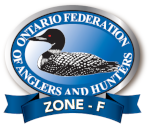 Your Funding ReportName and date of Project or Event _____________________________________________Location & Function of Event __________________________________________________Exactly how was the money you received from OFAH Zone F used to complete the project.  _____________________________________Was the project completed as per the project description on the RFF? and when ______Primary Contact ____________________________________________________________Phone or Email _____________________________________________________________Number of Participants _______________________________________________________How many volunteers participated in the project? _________________________________How many participants directly benefitted from the project? ________________Were there pictures taken? _____________________________________________________Can we share photos on our website? _____________________How was Zone F recognized? ________________________________________________ Please submit this report no later than thirty days after the project to, Ben Storey, Zone F Secretary Treasurer,ben_storey@rogers.com  or 6 Crofton Road, Nepean, K2G 0M9